ПРИМЕРНАЯ ГОДОВАЯ ЦИКЛОГРАММАтерриториальной (районной, городской) организации Общероссийского Профсоюза образования ЯнварьМониторинг ситуации с оплатой труда работников – членов Профсоюза в связи с ежегодным увеличением МРОТ.Актуализация интернет-страницы организации Профсоюза на сайте комитета по образованию, в социальной сети «ВКонтакте».Разработка и утверждение президиумом Плана основных мероприятий территориальной организации на новый календарный год (с учётом Плана основных  мероприятий краевого комитета).Сдача отчётов по итогам прошедшего года в краевой комитет по направлениям работы: правовой, коллективно-договорной, охрана труда, финансовый.Заседание комитета (совета) территориальной организации Профсоюза.ФевральПодготовка и презентация публичного отчёта о деятельности территориальной организации Профсоюза за предыдущий год.Рассмотрение вопроса о состоянии социального партнерства в территории на основе анализа хода выполнения территориального отраслевого Соглашения, соглашений по охране труда, коллективных договоров образовательных организаций – основы совместной работы по решению социально-трудовых вопросов работников.Контроль за актуализацией уголков по охране труда в образовательных организациях.Конкурс уполномоченных по охране труда, представление кандидатуры на краевой конкурсМартКонкурс среди профсоюзных организаций (смотр-конкурс первичек, конкурс на лучший профсоюзный уголок, и др.)Заседание президиума территориальной организации Профсоюза.Рассмотрение и утверждение на заседании президиума акта ревизии финансово-хозяйственной деятельности территориальной организации за предыдущий год (доклад КРК).АпрельОбучение уполномоченных по охране труда, внештатных технических инспекторов, руководителей образовательных организаций, членов комиссий по охране труда в рамках Месячника охраны труда, приуроченного ко Всемирному дню охраны труда – 27 апреля.Контроль прохождения аттестации педагогическими работниками.Общегородская (общерайонная) тематическая профсоюзная правовая проверкаПроведение занятия постоянно действующей Школы профактива.МайАнализ итогов предварительной расстановки педагогических кадров в образовательных организациях района, города, определение потребности в специалистах и мер по их привлечению.Подписка на газеты «Профсоюзы Алтая», «Мой Профсоюз», «Солидарность».Оформление документов на награждение профсоюзных работников и активистов наградами комитета краевой организации Профсоюза, Алтайского крайсовпрофа, ЦС Профсоюза.Подведение итогов реализации программ оздоровления и отдыха членов Профсоюза, программ «Путешествуй с Профсоюзом!», «Даёшь культуру с Профсоюзом!» за предыдущий год.ИюньКонтроль за своевременной выплатой отпускных и соблюдением режима труда в каникулярное время.Подготовка к районной (городской) августовской конференции и педсоветам (работа секции, вопросы для обсуждения, награждение, приём молодых и др.)Заседание президиума территориальной организации Профсоюза.ИюльРеализация программ отдыха и оздоровления членов Профсоюза.АвгустРабота в комиссии по приемке образовательных организаций к новому учебному году с участием председателей профсоюзных организаций, специалистов комитетов и профсоюзных уполномоченных по охране труда. Контроль работы администраций образовательных организаций по охране труда.Контроль прохождения работниками регулярных медицинских осмотров (взаимодействие с администрацией по оплате за прохождение медосмотров из средств работодателей).Работа по обеспечению кадрами образовательного процесса, организация приёма молодых специалистов, выплаты им подъёмных и установления повышающей надбавки к окладу в первые три года работы в соответствии с Региональным отраслевым соглашением.СентябрьСогласование расстановки кадров (тарификации) на новый учебный год.Проведение встреч в коллективах с работниками в рамках акции-месячника «Вступай в Профсоюз!», организация приёма в Профсоюза;Работа комиссий по оценке результативности деятельности педагогических работников образовательных организаций, согласование итогов оценки.Работа муниципальной комиссии по оценке результативности деятельности руководителей образовательных организаций, согласование итогов оценки.Контроль за работой образовательных организаций по внесению изменений и дополнений в трудовые договоры работников.Правовая проверка профсоюзными уполномоченными по охране труда совместно со специалистами комитетов по образованию по ОТ инструктажей по охране труда и технике безопасности в образовательных организациях.Заседание президиума территориальной организации Профсоюза.ОктябрьАктуализация данных в рамках ЕАИС «Цифровой Профсоюз», формирование промежуточного статистического отчёта 2-СП.Организация и проведение мероприятий, посвященных Дню Учителя, акции «Спасибо ветеранам педагогического труда!» (совместно с Клубом учителей-победителей конкурса на премию им. С.П. Титова «Титовцы»).Организация правовых проверок по соблюдению работодателями трудового законодательства в образовательных организациях. Организация системной работы с молодыми специалистами (совместно с Молодежным советом местной организации Профсоюза, Ассоциацией молодых педагогов), согласование совместных планов и проектов на год.НоябрьОбучение руководителей, специалистов, профсоюзных уполномоченных по охране труда, в т.ч. в дистанционной форме.Проведение муниципального этапа профессиональных конкурсов («Учитель года Алтая», «Вожатый года», «Воспитатель года», «Сердце отдаю детям», «Учитель учителей» и др.).Сверка трудовых книжек и личных дел работников (председатели и активисты профкомов совместно с секретарями и кадровыми работниками образовательных организаций).Проведение занятия постоянно действующей Школы профактива.ДекабрьРазработка и заключение соглашения по охране труда (ежегодное приложение к территориальному отраслевому Соглашению).Сверка состояния профсоюзного членства по спискам, заверенным двумя подписями: председателя первичной профорганизации и бухгалтера организации (главного бухгалтера централизованной бухгалтерии).Организация новогодних и каникулярных мероприятий.Организация правовой проверки по соблюдению режима труда и отдыха работников, разработке и согласованию графиков отпусков в образовательных организациях.Анализ работы за год и согласование плана совместных мероприятий с комитетом по образованию на следующий год.Сбор статотчётов с первичных профорганизации, свод и подача в краевой комитет статистического годового отчёта по форме 2-СП.Заседание президиума территориальной организации Профсоюза.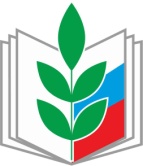 ПРОФЕССИОНАЛЬНЫЙ СОЮЗ РАБОТНИКОВ НАРОДНОГО ОБРАЗОВАНИЯ И НАУКИ РОССИЙСКОЙ ФЕДЕРАЦИИ АЛТАЙСКАЯ КРАЕВАЯ ОРГАНИЗАЦИЯ ПРОФЕССИОНАЛЬНОГО СОЮЗАРАБОТНИКОВ НАРОДНОГО ОБРАЗОВАНИЯ И НАУКИ РОССИЙСКОЙ ФЕДЕРАЦИИ(АЛТАЙСКАЯ КРАЕВАЯ ОРГАНИЗАЦИЯ ОБЩЕРОССИЙСКОГО ПРОФСОЮЗА ОБРАЗОВАНИЯ)